SILENT RUNNING de Douglas Trumbull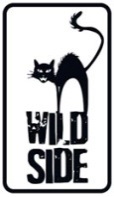 Réalisé par Douglas Trumbull (1972) - Avec Bruce Dern, Ron Rifkin LE CHEF-D’ŒUVRE PRÉCURSEUR DE LA SF MODERNE,ENFIN DANS UNE ÉDITION HD À SA HAUTEUR !À la suite d’un désastre écologique sans précédent, les derniers reliquats de la biosphère terrestre ont été transférés à bord de vaisseaux spatiaux en vue d’une réimplantation ultérieure. Parmi les membres de l’équipage du Valley Forge, le botaniste Freeman Lowell consacre toute son énergie à la sauvegarde de ces précieux spécimens. Lorsqu’il apprend que la destruction complète des installations a été ordonnée, il se révolte contre ses coéquipiers, fermement déterminé à poursuivre sa mission…Réalisé par Douglas Trumbull (Brainstorm), le génie visionnaire à l’origine des effets spéciaux de 2001, l’Odyssée de l’espace et de Blade Runner, SILENT RUNNING créa l’événement lors du premier Festival d’Avoriaz. Fable interstellaire audacieuse et résolument avant-gardiste, doublée d’un message éco-sensibilisateur percutant, cette production Michael Gruskoff (La Guerre du feu, Nosferatu, fantôme de la nuit) est née sous une bonne étoile… L’imagination des coscénaristes Michael Cimino (Voyage au bout de l’enfer) et Steven Bochco (New York Police Blues). Une ambiance cosmique bercée par les chansons de l’icône Joan Baez. La prestation de Bruce Dern (Complot de famille, Django Unchained), primé à Cannes pour Nebraska, acteur intense habité par son rôle et qui révélait ici son infini talent... Autant de singularités qui font de cette œuvre immense un jalon absolument indispensable du cinéma de science-fiction, dont l’ingéniosité n’aura eu de cesse d’inspirer les plus grandes références du genre, Star Wars en tête. Intelligent, spectaculaire et d’une saisissante modernité.En édition Blu-ray+DVD+Livretle 6 Juillet 2016Matériel promotionnel disponible sur demandeImages et visuels disponibles dans l’Espace Pro via www.wildside.fr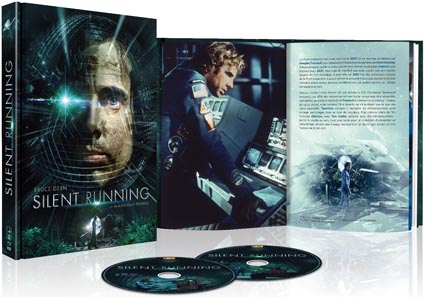 CARACTÉRISTIQUES TECHNIQUES DVDMaster restauré HD - Format image : 1.85, 16/9ème compatible 4/3 -  Format son : Anglais DTS 2.0 & Anglais & Français Dolby Digital 2.0 - Sous-titres : Français - Durée : 1h26CARACTÉRISTIQUES TECHNIQUES Blu-ray Master restauré HD - Format image : 1.85 - Résolution film : 1080 25p - Format son : Anglais & Français DTS-HD Master Audio 2.0 - Sous-titres : Français - Durée : 1h29Prix public indicatif : 24,99 Euros le Coffret Blu-ray+DVD+Livret Extrait du livret (74 pages) accompagnant l’édition, écrit par Frédéric Albert Lévy 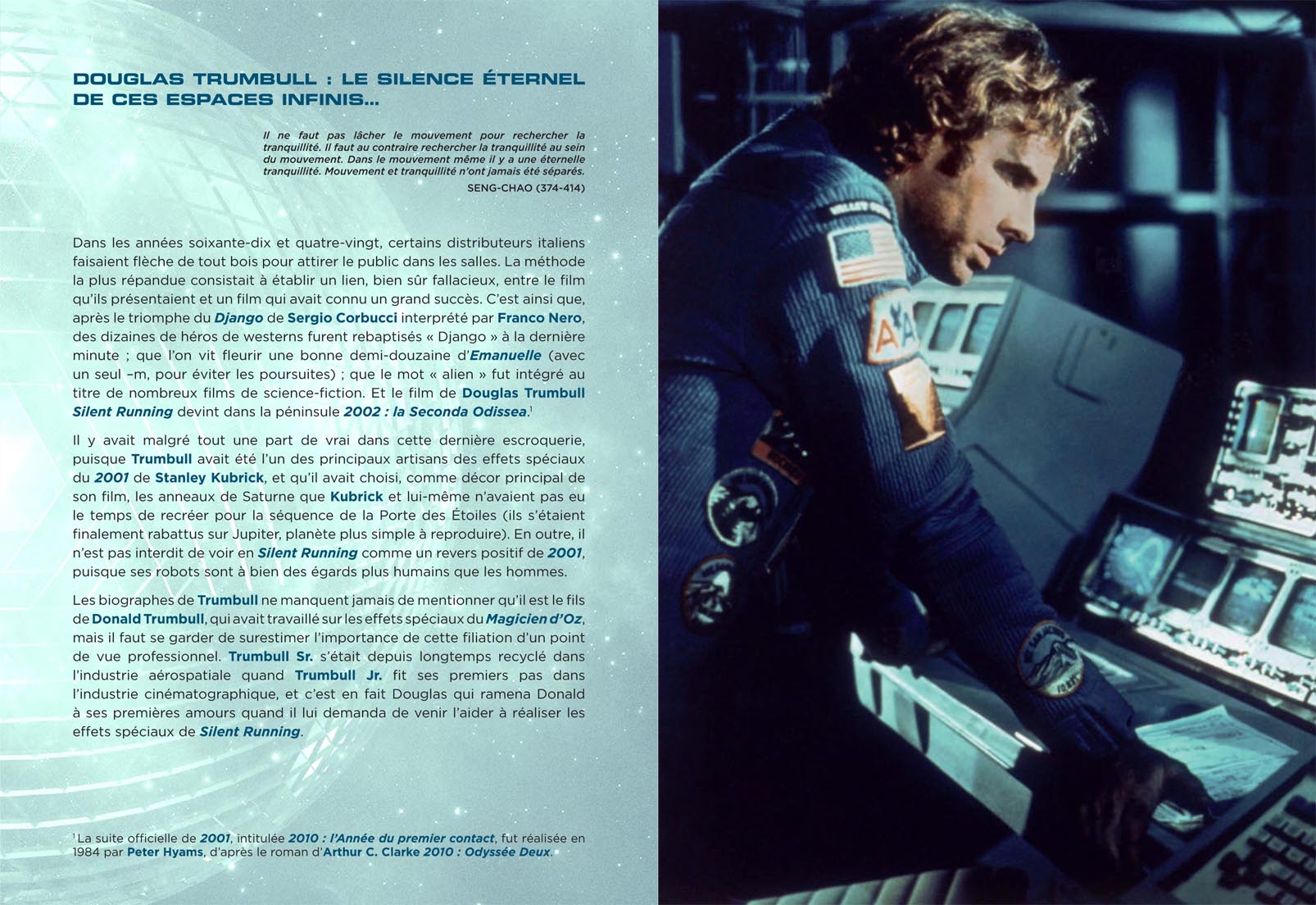 